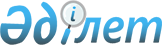 О внесении изменения в решение Уланского районного маслихата от 30 марта 2017 года № 86 "О возмещении затрат на обучение на дому детей с ограниченными возможностями из числа инвалидов по индивидуальному учебному плану"
					
			Утративший силу
			
			
		
					Решение Уланского районного маслихата Восточно-Казахстанской области от 30 марта 2021 года № 31. Зарегистрировано Департаментом юстиции Восточно-Казахстанской области 12 апреля 2021 года № 8586. Утратило силу - решением Уланского районного маслихата Восточно-Казахстанской области от 27 декабря 2021 года № 98
      Сноска. Утратило силу - решением Уланского районного маслихата Восточно-Казахстанской области от 27.12.2021 № 98 (вводится в действие по истечении десяти календарных дней после дня его первого официального опубликования).
      Примечание ИЗПИ.
      В тексте документа сохранена пунктуация и орфография оригинала.
      В соответствии с пунктом 2 статьи 50 Закона Республики Казахстан от 6 апреля 2016 года "О правовых актах" Уланский районный маслихат РЕШИЛ:
      1. Внести в решение Уланского районного маслихата от 30 марта 2017 года № 86 "О возмещении затрат на обучение на дому детей с ограниченными возможностями из числа инвалидов по индивидуальному учебному плану" (зарегистрировано в Реестре государственной регистрации нормативных правовых актов за № 4971, опубликовано 27 апреля 2017 года в Эталонном контрольном банке нормативных правовых актов Республики Казахстан в электронном виде) следующее изменение:
      преамбулу указанного решения изложить в следующей редакции: 
      "В соответствии с подпунктом 4) статьи 16 Закона Республики Казахстан от 11 июля 2002 года "О социальной и медико-педагогической коррекционной поддержке детей с ограниченными возможностями", с пунктом 1 статьи 11 Закона Республики Казахстан от 13 апреля 2005 года "О социальной защите инвалидов в Республике Казахстан", со статьей 6 Закона Республики Казахстан от 23 января 2001 года "О местном государственном управлении и самоуправлении в Республике Казахстан", маслихат Уланского района РЕШИЛ:".
      2. Настоящее решение вводится в действие по истечении десяти календарных дней после дня его первого официального опубликования.
					© 2012. РГП на ПХВ «Институт законодательства и правовой информации Республики Казахстан» Министерства юстиции Республики Казахстан
				
      Председатель сессии

К. Кусаинов

      Секретарь Уланского районного маслихата

Г. Калиева
